Verhuurlijst 2019-2020(incl foto’s)FOTONAAMPRIJS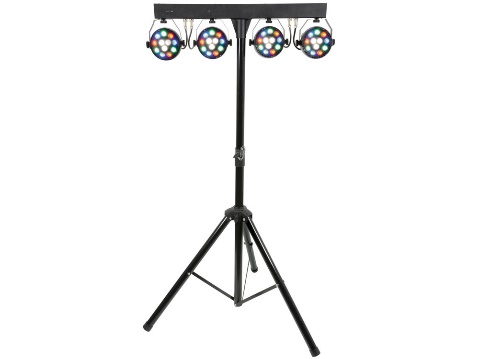 4 led pars inclusief statief25 euro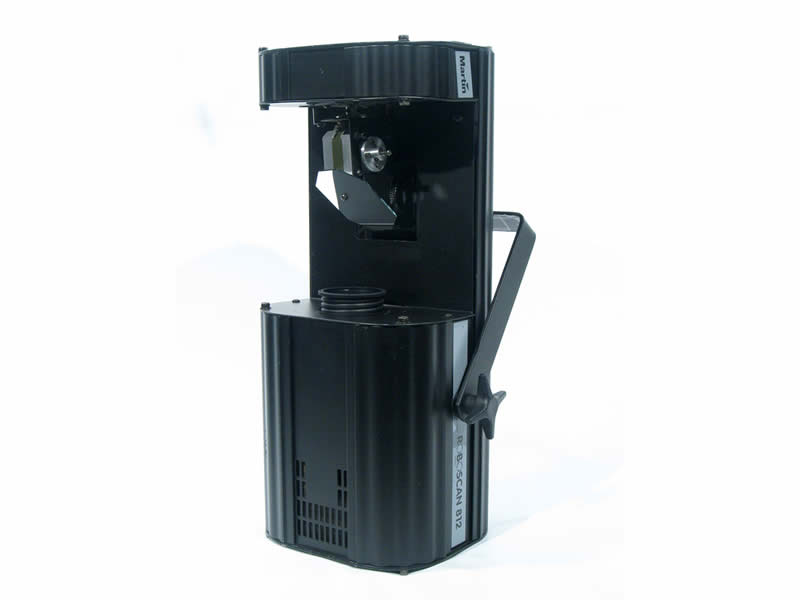 Martin Roboscan 812 25 euro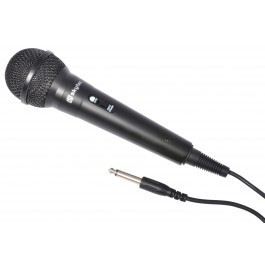 Microfoon5 euro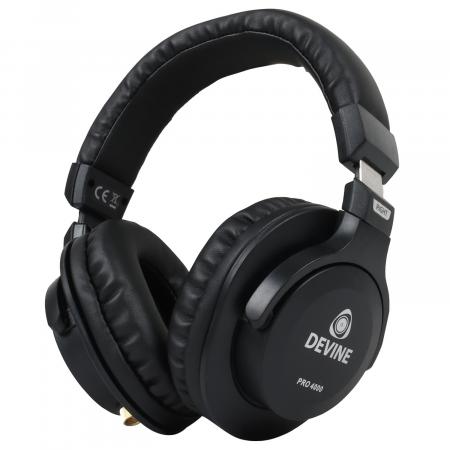 DJ koptelefoon5 euro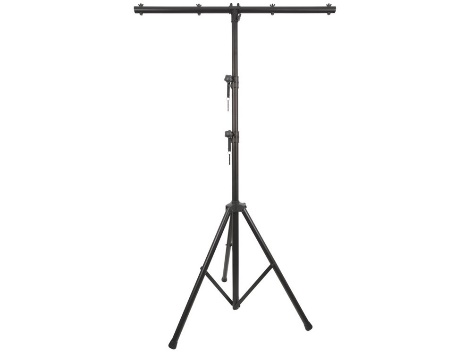 Licht statief met T bar10 euro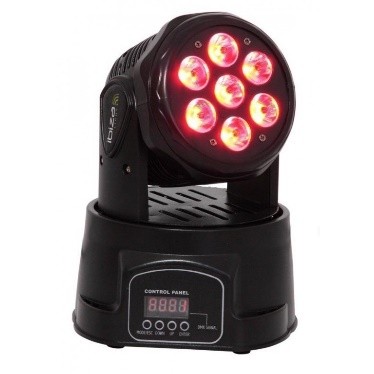 Moving head wash effect(klein)20 euro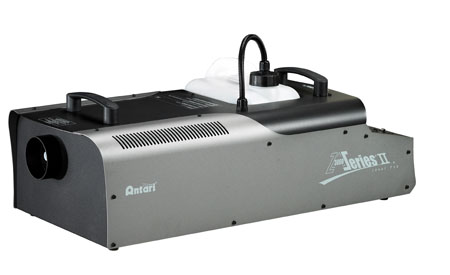 Antari Z3000 II35 euro       +5 euro/liter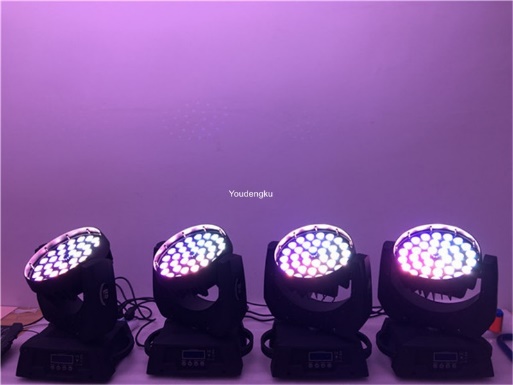 Movinghead Wash36 x 15W(groot)30 euro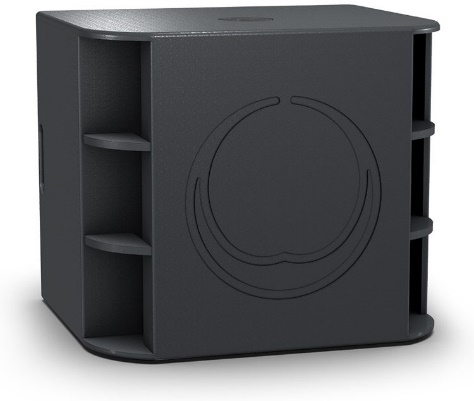 Turbosound Milan M18B 18” subwoofer 2200W25 euro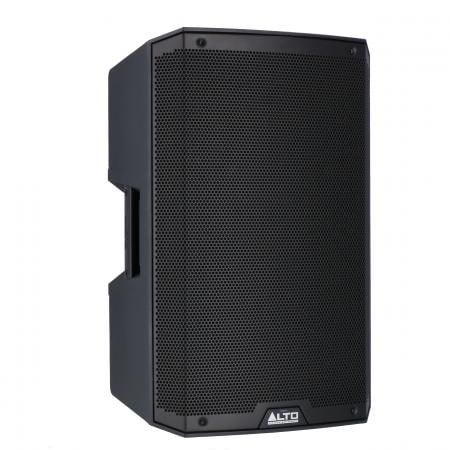 Alto Pro TS315 15” top speaker 2000W25 euro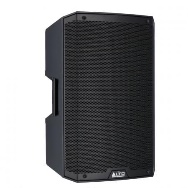 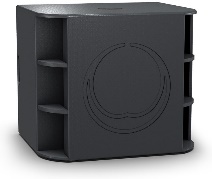 Actieve speakerset (2x Alto Pro TS315 & 2x Turbosound Milan M15B) 8400W(incl statieven)85 euro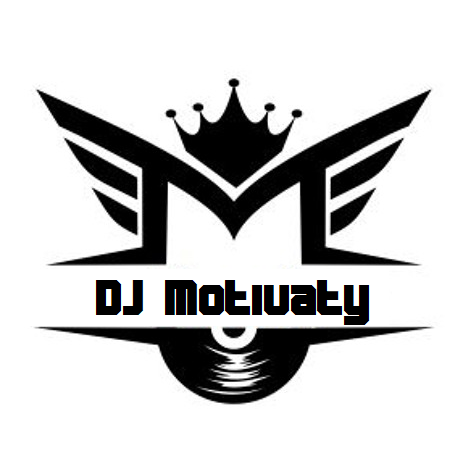 DJ Motivaty20 euro/h80 euro hele avond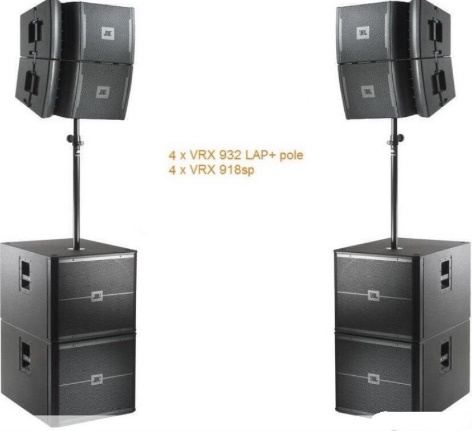 Speaker set (4 x JBL VRX 932LAP actieve toppen
4 x JBL VRX 918 SP actieve bassen) - (8000W) - goed voor 650 personen300 euro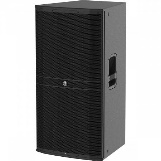 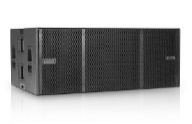 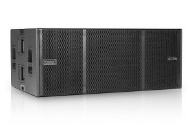 Speaker set (2x DDA Maxpower top 1600w rms+ 4xDDA S218 sub + amprack 1) - (12500W) - goed voor 1000 personen400 euro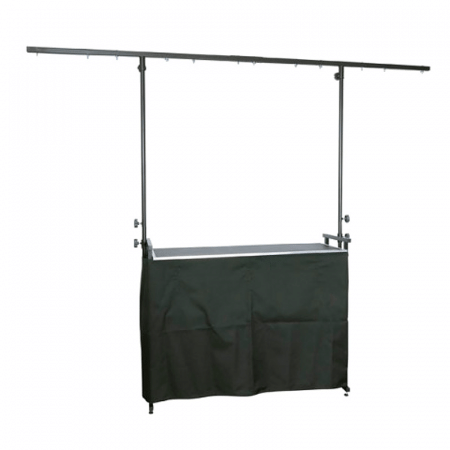 DJ booth + 2 T-bars20 euro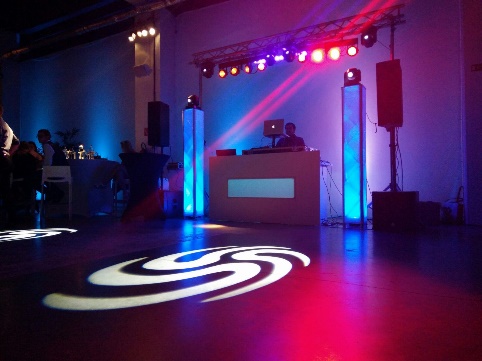 DJ + Licht + Geluid200 euro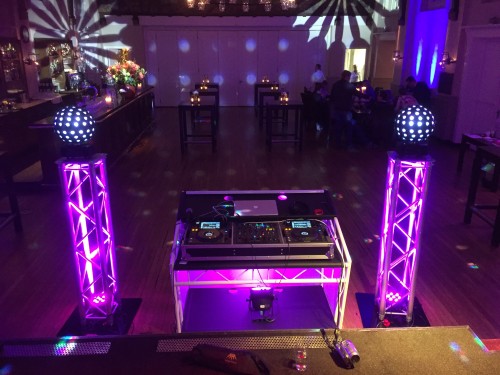 DJ + Licht110 euroDJ + Geluid110 euro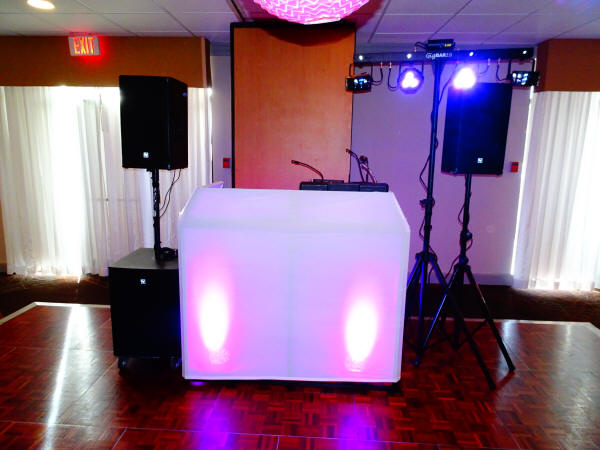 Licht + Geluid120 euro